The Lord of the Rings: The Two Towers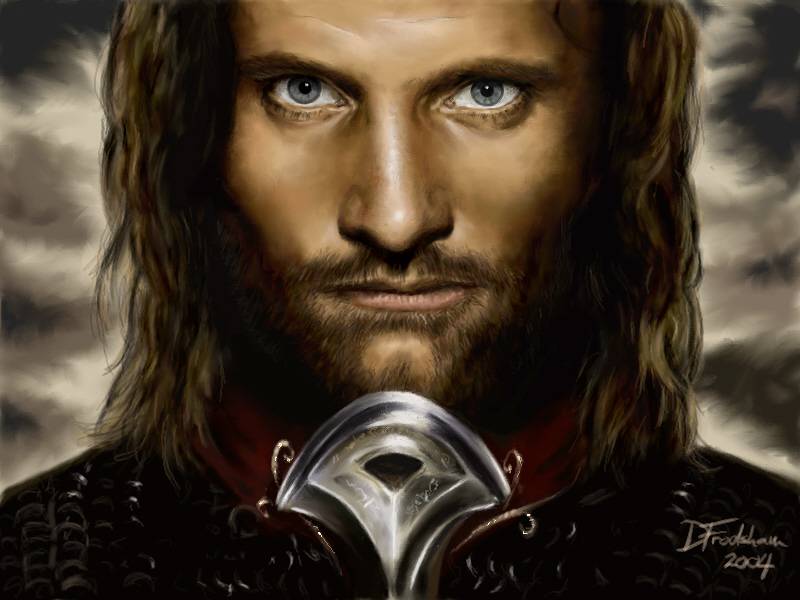 Figure  AragornSantiago MorenoTable of ContentsTable of Contents	2Table of Figures	3Table of Tables	4Control Scheme	5Aragorn	6About	6Combat	6Combat Metrics	7Attack 1 – Strider Dance	8Attack 2 – Isuldur’s Penance	9Attack 3 – Fang of Gondor	10Enemies	11Locked, Unlocked, Neutral	11Ideal Chart	12Lock/Unlock/Neutral Chart	12Enemy 1 – Moria Goblin	13Enemy 2 – Armored Goblin	14Enemy 3 – Shelob Spawn	15Enemy 4 – Uruk-Hai	16Special Enemy 1 – Goblin Archer	17Special Enemy 2 – Neekerbreekers	18Special Enemy 3 – Shegob Spiderlings	19Bibliography	20Table of FiguresFigure 1 Aragorn	1Figure 2 Control Scheme	5Figure 3 Aragorn with his sword, Andúril	6Figure 4 Aragorn Idle Pose	7Figure 5 A group of Moria Goblins	13Figure 6 Armored Goblin	14Figure 7 Shelob herself	15Figure 8 A group of Uruk-Hai	16Figure 9 The Goblin Archer.	17Figure 10 Angry Neekerbreekers	18Figure 11 Shegob Spiderlings	19Figure 12 Spiderling Sack, before bursting	19Table of TablesI. Strider Dance Input Guide	8II. Strider Dance Stage 1	8III. Strider Dance Stage 2	8IV. Strider Dance Stage 3	8V. Isuldur’s Penance Input Guide	9VI. Isildur’s Penance Stage 1	9VII. Isildur’s Penance Stage 2	9VIII. Isildur’s Penance Stage 3	9IX. Fang of Gondor Input Guide	10X. Fang of Gondor Stage 1	10XI. Ideal Lock/Unlock/Neutral Chart	12XII. Actual Lock/Unlock/Neutral Chart	12XIII. Moria Goblin Stats	13XIV. Moria Goblin Attack	13XV. Moria Goblin Lock/Unlock/Neutral	13XVI. Armored Goblin Stats	14XVII. Armored Goblin Attack	14XVIII. Armored Goblin Lock/Unlock/Neutral	14XIX. Shelob Spawn Stats	15XX. Shelob Spawn Attack	15XXI. Shelob Spawn Lock/Unlock/Neutral	15XXII. Uruk-Hai Stats	16XXIII. Uruk-Hai Attack	16XXIV. Uruk-Hai Lock/Unlock/Neutral	16XXV. Goblin Archer Stats	17XXVI. Goblin Archer Attack	17XXVII. Neekerbreekers Stats	18XXVIII. Spiderling Stats	19Control Scheme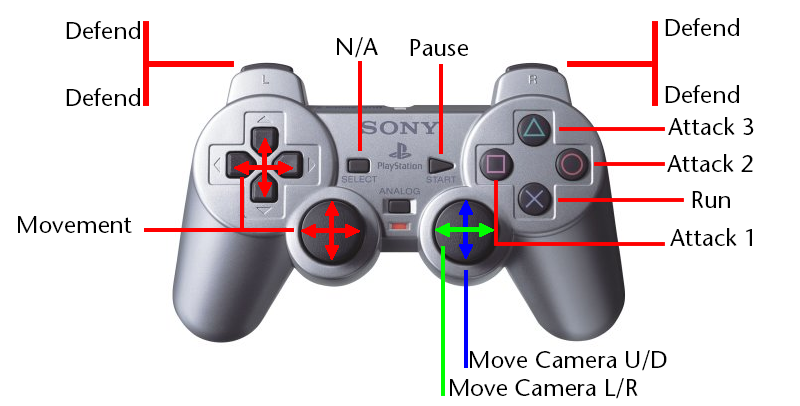 Figure  Control SchemeAragorn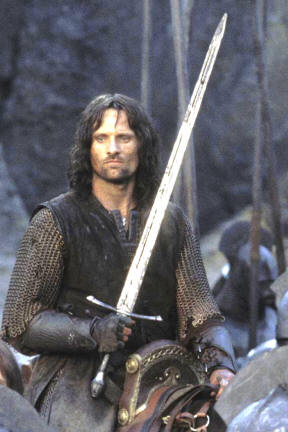 Figure  Aragorn with his sword, AndúrilAboutAragorn II Elessar, also known as Strider, fights alongside the Fellowship Of The Ring, with his longsword Andúril. An expert with the sword, the bow, and the dagger, few men match his skill in combat. He protects Frodo in his long journey to delivering the One Ring to Mt. Doom. Eventually, he ascends to the throne of Gondor as King. Bravery, an unbreakable will, and wisdom are his main characterizations, a product of his elven upbringing and royal heritage. CombatAragorn fights primarily with his sword, with both one hand and two handed strikes. He uses his bow mostly whenever enemies are farther away and very rarely opts to fight with his dagger. This allows him to excel in close-mid range combat, with the option to transition into long-range combat should the need arise. 	However, the purposes of this document, Aragorn only fights with in close-quarters one-on-one combat.	Seven attacks comprise Aragorn’s moveset. They filter into two different three-stage attacks (henceforth also referred to as combos) and one single-stage attack. In addition, Aragorn can also walk, run, and defend from attacks. When defending from attacks, the Aragorn takes no damage from enemy attacks, but cannot deal damage, either. 	Using the appropriate button in succession strings combos together. The button must be pressed during the “attack” window, as detailed below.Health	Aragorn’s health pool is of 1300 Units. Combat Metrics	Attack times shown are in both frame units and seconds. All time measurements are in milliseconds (ms), unless otherwise stated. Each frame represents 1/30th of a second, or 33.33 milliseconds. 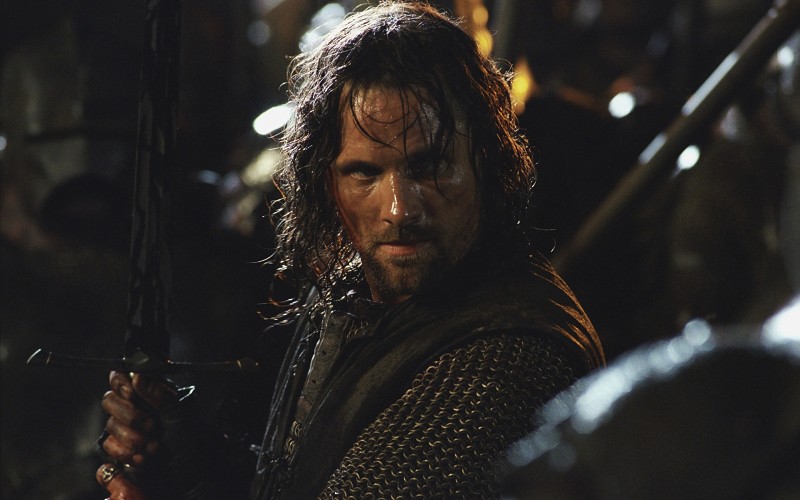 Figure  Aragorn Idle PoseWhen idling, Aragorn holds his sword with both hands vertically, standing slightly to the side. When every attack ends, he must return to this position, referred to as his idle position. Attack 1 – Strider DanceStrider Dance Input GuideStage 1Description: Aragorn swings horizontally, at height with his own neck, from left to right, using both hands.Strider Dance Stage 1Wind-Down: Aragorn must stabilize his body back into his neutral position, slowing down his spin.Stage 2Description: Aragorn spins in place, dealing another horizontal swing with only his right hand, this time at belly height. Strider Dance Stage 2Wind-Down: Aragorn must stabilize his body from the violent spin, as well as regain his footing.Stage 3Description: Aragorn lifts his left hand to meet his right hand above his head and to his right side, ending with a vertical swing downwards with both hands.  Strider Dance Stage 3Wind-Down: Aragorn lifts both hands up to his side.Attack 2 – Isuldur’s PenanceIsuldur’s Penance Input GuideStage 1Description: Aragorn swings his sword in an overhead strike over his right shoulder, using both hands.Isildur’s Penance Stage 1Wind-Down: Aragorn must raise his sword from the side of his left thigh back into his neutral position.Stage 2Description: Aragorn kicks the enemy before him with the plant of his right foot. Isildur’s Penance Stage 2Wind-Down: Aragorn must recover his balance by forcefully planting his right foot before returning both hands to his neutral position.Stage 3Description: Aragorn makes a horizontal swing with his right hand, at height with his midriff.  Isildur’s Penance Stage 3Wind-Down: Aragorn’s right hand stabilizes his sword while his left hand reaches to hold the hilt again.Attack 3 – Fang of GondorFang of Gondor Input GuideStage 1Description: Aragorn crouches slightly, and stabs forward with both hands, aiming at height with belly. Fang of Gondor Stage 1Wind-Down: Aragorn requires a brief pause, then raises his body along with his sword in both hands.EnemiesThe Fellowship Of the Ring encounter all sorts of creatures in their travels. From low goblins to gargantuan Ballrogs, their skills in combat must deal with anything. This section details seven different enemies, explaining in detail their health and attack capabilities. Three enemies are unique, however, due to requiring unique strategies than the rest.Locked, Unlocked, Neutral	When Aragorn fights an enemy, he has several tools at his disposal. In order to quantify and expand on the strengths and weaknesses of each one, a chart is included that catalogs the relationship between each individual stage of each attack vs every enemy, and ranked as Locked, Neutral, or Unlocked. Each rank corresponds to how much health Aragorn takes when defeating this enemy with that specific stage. Locked: Defeating this enemy with this attack will require a considerable investment in health. Locked enemies deal more than 700 points of damage to Aragorn before dying.Neutral: Defeating many of this enemy requires some health. Neutral enemies deal between 400 and 600 health.Unlocked: Defeating this enemy requires little to no health investment. Unlocked enemies deal less than 400 units of health.With this, there are also some assumptions made in these calculations:Aragorn cannot mix attacks. For example, he cannot start with Stage 1 of Attack 1 and then use Stage 1 of Attack 2. Enemies always fight one-on-one, and both Aragorn and the enemy are in range of each other’s attacks always.Both the enemy and Aragorn begin their attack simultaneously.Ideal ChartIdeal Lock/Unlock/Neutral ChartSpecial enemies are unique, locked to all attacks but one non-attacking move. More information on each one in their own section.Lock/Unlock/Neutral ChartActual Lock/Unlock/Neutral ChartThe actual chart. For a full, detailed breakdown, refer to the Worksheet Moreno_TwoTowers.Enemy 1 – Moria Goblin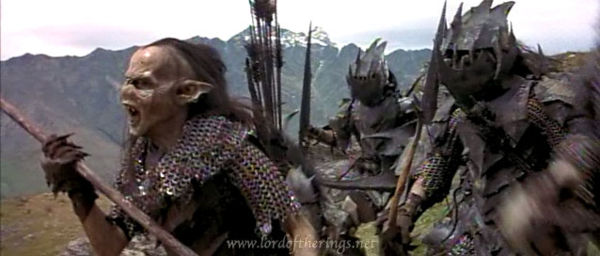 Figure  A group of Moria GoblinsAbout:Small, cowardly, and weak, goblins are of little threat to Aragorn, except when they swarm like cockroaches. They fight with short-spears and daggers.Moria Goblin StatsAttack:The goblin strikes with his spear forward, toward Aragorn’s chest.Moria Goblin AttackMoria Goblin Lock/Unlock/NeutralEnemy 2 – Armored Goblin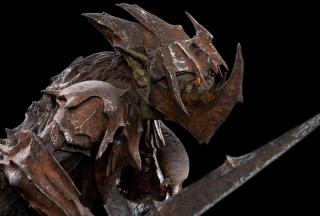 Figure  Armored GoblinAbout:Slightly less pathetic than their vanilla brethren, this unit fights with his sword and a shield. The extra armor makes it attack slightly slower as a result.Armored Goblin StatsAttack:The goblin strikes with his sword, swinging wildly from top to bottom.Armored Goblin AttackArmored Goblin Lock/Unlock/NeutralEnemy 3 – Shelob Spawn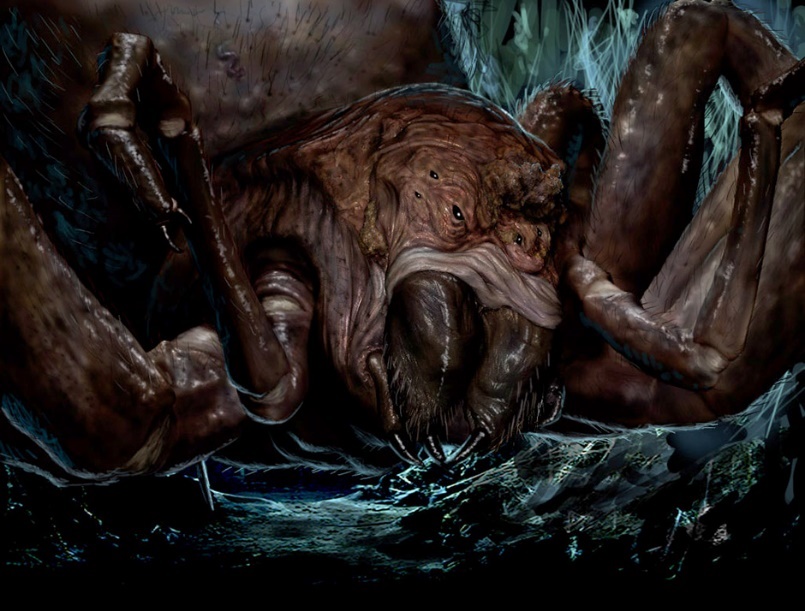 Figure  Shelob herselfAbout:These large spiders are children of the monstrous Shelob and look like a miniaturized version of their mother. Quick on their feet and even quicker to violence, they are a very tough nut for Aragorn to crack.Shelob Spawn StatsAttack:The spider pounces Aragorn, with both frontal legs raised, baring its fangs.Shelob Spawn AttackShelob Spawn Lock/Unlock/NeutralEnemy 4 – Uruk-Hai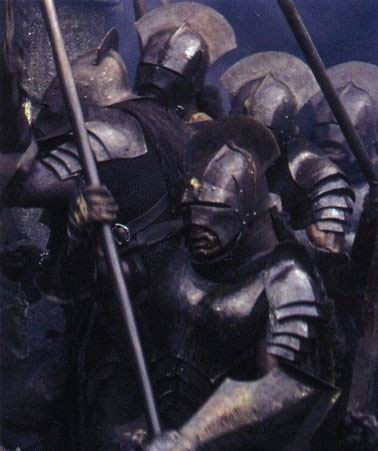 Figure  A group of Uruk-HaiAbout:The terrifying main force of Isengard, the Uruk Hai are abominations, somewhat resembling super-soldier versions of conventional Orcs. While Aragorn can defeat them one on one, they are not a trifling foe to encounter in large numbers and should always engaged with caution.Uruk-Hai StatsAttack:Using their large sword, the Uruk Hai takes a chop with a large arc.Uruk-Hai AttackUruk-Hai Lock/Unlock/NeutralSpecial Enemy 1 – Goblin Archer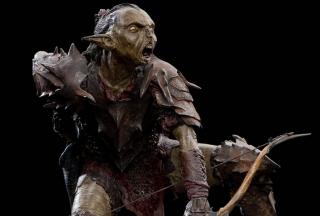 Figure  The Goblin Archer.About:This version of the weak Moria Goblin fights with a bow. They pepper Aragorn with arrows until he can safely approach them and take them down. Due to their lack of discipline, they do not put up a fight once Aragorn reaches them. To successfully beat them, Aragorn must approach them and block any incoming arrows. If blocked this way, they deal no damage. Timing is of the essence, permitting Aragorn to safely approach them under the barrage.Goblin Archer StatsAttack:Goblin Archer AttackSpecial Enemy 2 – Neekerbreekers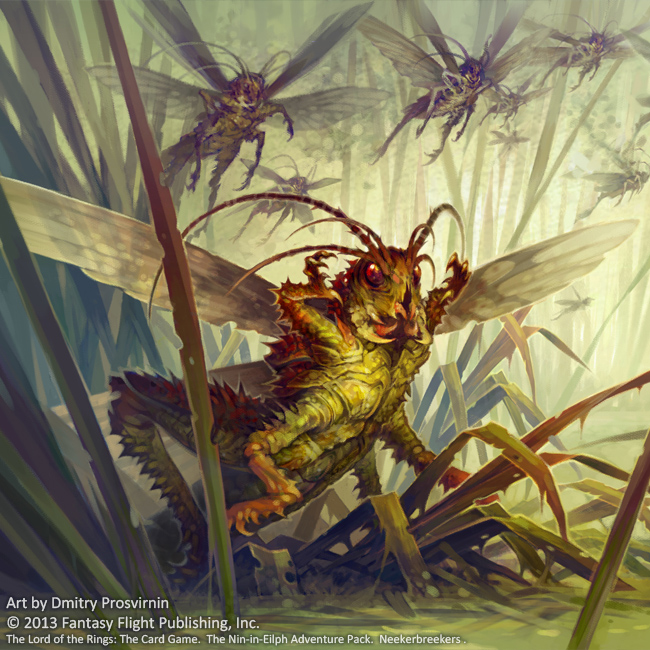 Figure  Angry NeekerbreekersAbout:These loud pests harass Aragorn and the Hobits as they make their way to Weathertop. While they pose no threat to anything other than seasonal crops, Neekerbreekers have the unfortunate tendency to be very loud when disturbed. At this point in the story, Aragorn is escorting the Hobits to Rivendell, Nazgûl in pursuit. Aragorn must walk around their hiding spots while navigating the grasslands on route to Weathertop, lest their cries warn the Nazgûl of the party’s location.  There are goblins Aragorn must also deal with as he avoids combat near the insects further complicate matters.Neekerbreekers StatsSpecial Enemy 3 – Shegob Spiderlings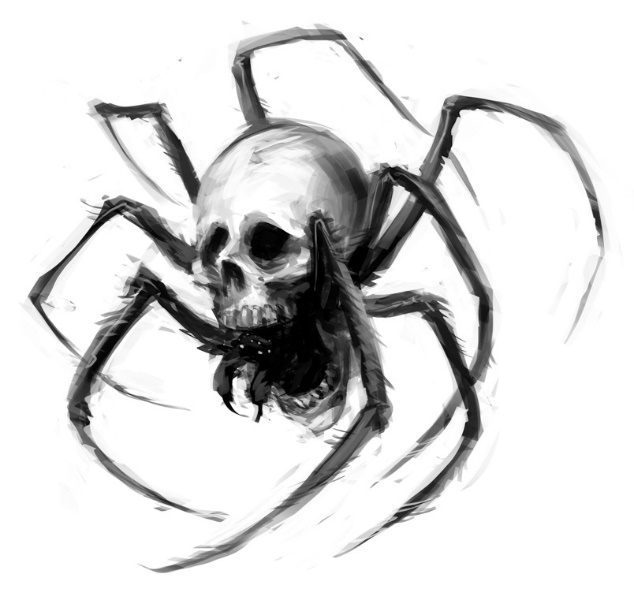 Figure  Shegob SpiderlingsAbout:Spiderlings measure approximately a foot in length and are unable to harm Aragorn. They appear after bursting from egg sacks and scurry along the floor. After about 8 seconds of aimlessly running around the floor, they burrow underground, after which they reappear as Shelob Spawns. To kill them, players must run over them before this. Players that do not address these creatures quickly will find themselves overrun.	These creatures cause more fear and stress by their presence than by being actually dangerous; encounters with these creatures should give ample time to allow the player to safely dispose of them before they are a danger.Spiderling Stats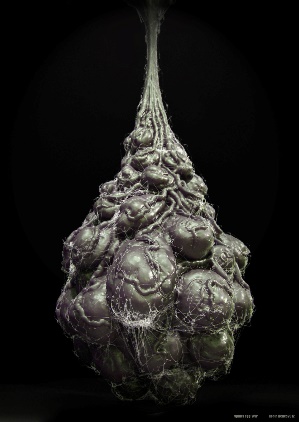 Figure  Spiderling Sack, before burstingBibliographyFigure 1: http://vignette1.wikia.nocookie.net/vsbattles/images/2/23/97404-the-lord-of-ring-aragorn.jpg/revision/latest?cb=20140910004901 Figure 2: S2 Controller https://images-na.ssl-images-amazon.com/images/I/41pX2kkg-HL.jpg Via AmazonFigure 3: Aragorn http://www.desktopimages.org/pictures/2012/0926/1/brunettes-movies-men-the-lord-of-the-rings-aragorn-viggo-mortensen-warriors-swords-the-two-towers-pics-152652.jpg Via DesktopImages.orgFigure 4: Aragorn http://vignette2.wikia.nocookie.net/lotr/images/d/de/Sword.jpg/revision/latest?cb=20120728190733Via LOTR WikiaFigure 5: Goblins at the Siege of Moria http://vignette1.wikia.nocookie.net/lotrfanon/images/d/da/Goblins_at_the_siege_of_moria.jpg/revision/latest?cb=20070726191510 Via Lotrfanon WikiaFigure 6: Goblin 1 http://wetaworkshop.com/assets/Uploads/Collectables/_resampled/CroppedImage320216-Crop36221129762-Merch-LOTR-Goblin-1.jpg Via WetaWorkshopFigure 7: Shelob http://www.paulcampion.com/illustration/concept/ Via Paul CampionFigure 8: Uruk-Hai http://vignette3.wikia.nocookie.net/lotr/images/7/79/Uruk_Hai.jpg/revision/latest?cb=20120209125456 Via One Wiki To Rule Them AllFigure 9: Goblin Archer http://wetaworkshop.com/assets/Uploads/Collectables/_resampled/CroppedImage320216-Crop11391810547-Merch-LOTR-Goblin-2.jpgFigure 10: Neekerbeekers http://d8p.deviantart.com/art/Neekerbreekers-572380613Figure 11: http://suptg.thisisnotatrueending.com/archive/41522153/images/1438132259172.jpgFigure 12: Alien Chrysalis http://goldenarmor.com/alien-egg-sack/□ ->□ ->□ ->Stage 1 ->Stage 2 ->Stage 3Wind Up TimeAttack TimeAttack TimeCooldown Time8 frames/266.4ms5 frames/165.5 ms5 frames/165.5 ms8 frames/266.4msDamageDamage300300Wind Up TimeAttack TimeAttack TimeAttack TimeCooldown Time8 frames/266.4ms5 frames/165.5 ms4 frames/133.32ms4 frames/133.32ms9 frames/299.97msDamageDamageDamage300 + 200300 + 200Wind Up TimeAttack TimeAttack TimeAttack TimeAttack TimeCooldown Time8 frames/266.4ms5 frames/165.5 ms4 frames/133.32 ms4 frames/133.32 ms3 frames/99.99ms4 frames/133.32msDamageDamageDamage300 + 200 + 400300 + 200 + 400300 + 200 + 400○ ->○ ->○ ->Stage 1 ->Stage 2 ->Stage 3Wind Up TimeAttack TimeAttack TimeCooldown Time7 frames/266.4ms5 frames/165.5 ms5 frames/165.5 ms8 frames/266.4msDamageDamage400400Wind Up TimeAttack TimeAttack TimeAttack TimeCooldown Time7 frames/233.31ms5 frames/165.5 ms4 frames/133.32ms4 frames/133.32ms4 frames/133.32msDamageDamageDamage400 + 150400 + 150Wind Up TimeAttack TimeAttack TimeAttack TimeAttack TimeCooldown Time7 frames/233.31ms5 frames/165.5 ms4 frames/133.32 ms4 frames/133.32 ms4 frames/99.99ms8 frames/266.4msDamageDamageDamage400 + 150 + 500400 + 150 + 500400 + 150 + 500△Stage 1Wind Up TimeAttack TimeAttack TimeCooldown Time10 frames/333.3ms5 frames/165.5 ms5 frames/165.5 ms10 frames/333.3msDamageDamage700700Ideal Lock/Unlock/Neutral ChartIdeal Lock/Unlock/Neutral ChartIdeal Lock/Unlock/Neutral ChartIdeal Lock/Unlock/Neutral ChartIdeal Lock/Unlock/Neutral ChartIdeal Lock/Unlock/Neutral ChartIdeal Lock/Unlock/Neutral ChartIdeal Lock/Unlock/Neutral ChartSpecial Enemy 1Special Enemy 2Special Enemy 3Enemy 1Enemy 2Enemy 3Enemy 4DefendULLLLLLWalkLULLLLLRunLLULLLLA1S1LLLNLLLA1S2LLLNNNLA1S3LLLUNUNA2S1LLLNUNLA2S2LLLULLLA2S3LLLUNUNA3S1LLLUUNULock/Unlock/Neutral ChartLock/Unlock/Neutral ChartLock/Unlock/Neutral ChartLock/Unlock/Neutral ChartLock/Unlock/Neutral ChartLock/Unlock/Neutral ChartLock/Unlock/Neutral ChartLock/Unlock/Neutral ChartSpecial Enemy 1Special Enemy 2Special Enemy 3Enemy 1Enemy 2Enemy 3Enemy 4DefendULLLLLLWalkLULLLLLRunLLULLLLA1S1LLLNLLLA1S2LLLULLLA1S3LLLUNULA2S1LLLNNLLA2S2LLLULLLA2S3LLLUNULA3S1LLLUUNNHealth500Damage per Attack200Wind Up TimeAttack TimeCooldown Time6 frames/199.98ms3 frames/99.99 ms5 frames/165.5 msLock/Unlock/NeutralLock/Unlock/NeutralA1S1NA1S2UA1S3UA2S1NA2S2UA2S3UA3S1UHealth700Damage per Attack500Wind Up TimeAttack TimeCooldown Time7 frames/233.31ms5 frames/165.5 ms5 frames/165.5 msLock/Unlock/NeutralLock/Unlock/NeutralA1S1LA1S2LA1S3NA2S1NA2S2LA2S3NA3S1UHealth900Damage per Attack300Wind Up TimeAttack TimeCooldown Time4 frames/99.99ms8 frames/266.4ms5 frames/165.5 msLock/Unlock/NeutralLock/Unlock/NeutralA1S1LA1S2LA1S3UA2S1LA2S2LA2S3UA3S1NHealth1200Damage per Attack450Wind Up TimeAttack TimeCooldown Time9 frames/299.97ms3 frames/99.99ms10 frames/333.33 msLock/Unlock/NeutralLock/Unlock/NeutralA1S1LA1S2LA1S3LA2S1LA2S2LA2S3LA3S1NHealth400Damage per Attack350Wind Up TimeAttack TimeCooldown Time9 frames/299.97ms3 frames/99.99ms10 frames/333.33 msHealth1Damage per Attack0Health1Damage per Attack0